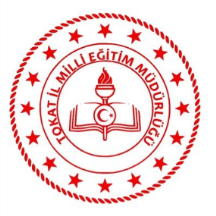 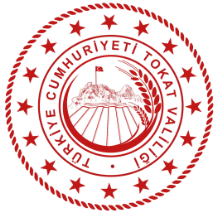 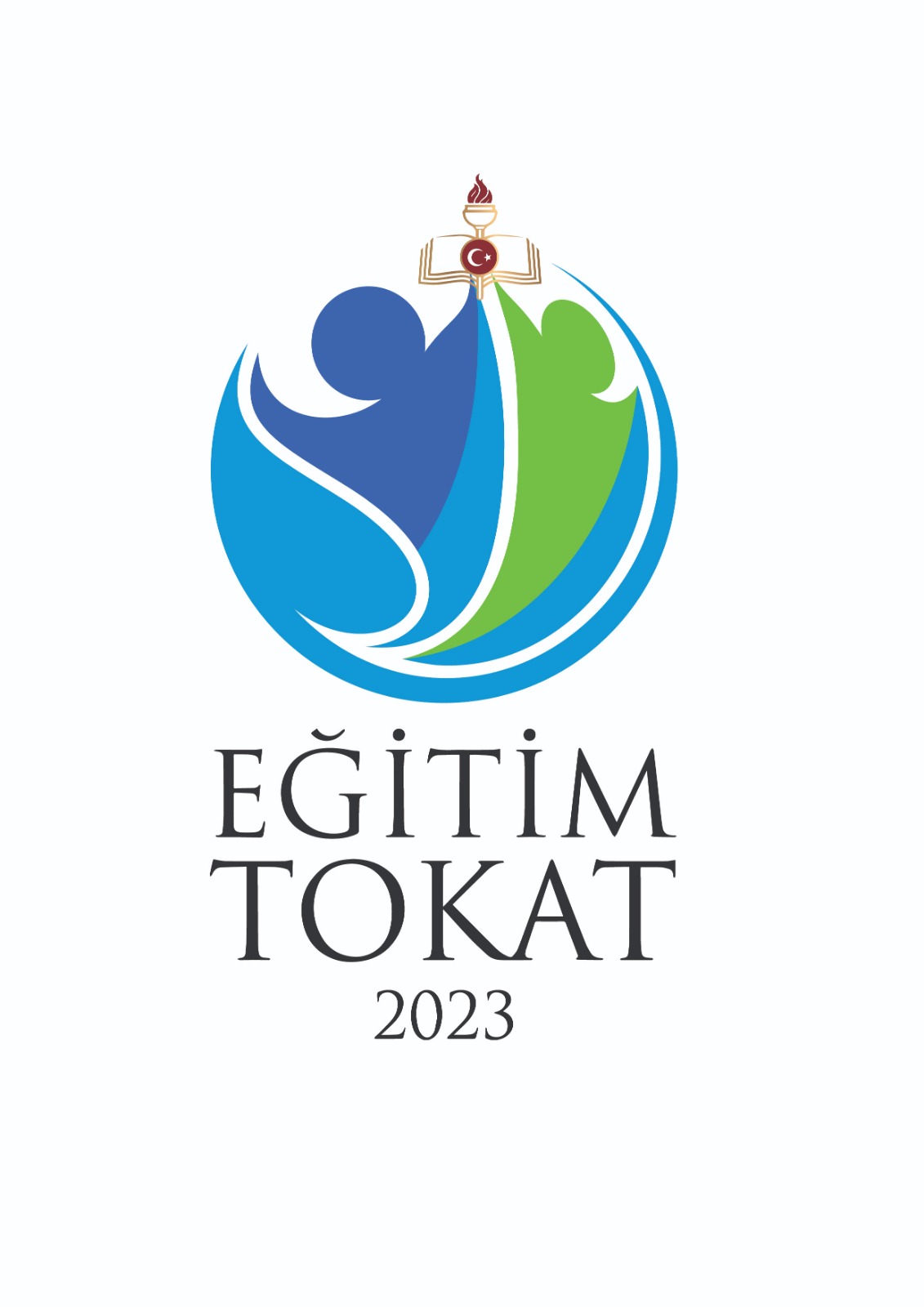 PERDE AÇILSIN PROJESİ“İnsanı, insana, insanca anlatmak için”  2020-2021PROJENİN AMACIMutlu Çocuklar Güçlü Türkiye 2023 Eğitim Vizyonu“ doğrultusunda; geleceğimizin teminatı öğrencilerimizin eğitiminde ve kişisel gelişimlerinde çok önemli ve güvenilir bir yeri olan tiyatro sanatını ve seçkin örneklerini öğrencilerimize tanıtmak, tiyatroya ilgisi ve yeteneği olan öğrencilerimizin kendilerini farklı platformlarda ifade edebilmelerine imkan sağlamak amacıyla hayata geçirilmiştir.PROJENİN HEDEFİ  İnsan hayatını her yönü ile yansıtan tiyatronun insan, toplum, millet ve insanlık için taşıdığı büyük değeri belirtmek; uygulamalarla tiyatro ve sevgisini yaygınlaştırmak; tiyatronun eğitici ve kültürü artırıcı rolünü göstermek.PROJENİN KAPSAMIProje ilimizde her kademe ve türde eğitim veren okullarımızda uygulanacaktır.PROJENİN SÜRESİ	: Bir Yıl (2020-2021 Eğitim-Öğretim Yılı)DAYANAK	:Türkiye Cumhuriyeti AnayasasıMilli Eğitim Temel KanunuMilli Eğitim Bakanlığı Stratejik PlanıSosyal Etkinlikler YönetmeliğiPROJENİN UYGULANMASIProje kapsamında öğretmenlere  tiyatro eğitimi verilmesi.Proje kapsamında okulların sahnelenecek oyunun belirlenmesi, seçilen oyunun okul inceleme kurulunca incelenmesi ve İl/İlçe Milli Eğitim Müdürlüklerine sunulması.İncelenen, onaydan geçen eser üzerinde okulların çalışmalara başlaması.Oyunların sahnelenmesinde  salgın dönemi şartları da dikkate alınarak Eğitim Tokat Web TV ile işbirliği yapılması. İl Geneli Okullar Arası Tiyatro Şenliği düzenlenmesi ve katılımcıların ödüllendirilmesi.Öğretmenler Arası Tiyatro Oyunu Yazma YarışmasıDezavantajlı yerler ve öğrenciler öncelikli olmak üzere okulların tiyatro ile buluşturulması. Not:Proje takvimi ve projenin uygulanmasında salgın dönemi şartlarına göre güncellemeler yapılabilir.
PROJE FAALİYET TAKVİMİ
PROJE YÜRÜTME KURULUFaaliyetGörev Alacak Kişi ve KurumlarTakvim (Ay/Gün)Proje görsellerinin hazırlanması (Afiş, broşür vb.)İl Milli Eğitim MüdürlüğüKASIM-2020 Proje tanıtım toplantılarının yapılması İl, İlçe, Okul Proje Kurullarının katılımı.İl Milli Eğitim MüdürlüğüKASIM-2020Projeye dahil olmak isteyen okulların  başvurularının alınması. İl Milli Eğitim MüdürlüğüARALIK-2020Proje kapsamında okullarımızdan gönüllü öğretmenlere tiyatro eğitimi verilmesi .İl Milli Eğitim MüdürlüğüARALIK 2020-HAZİRAN-2021Projeye dahil olan okullarda  çalışmayı yürütecek öğretmen rehberliğinde sahnelenecek oyunun belirlenmesi, seçilen oyunun okul inceleme kurulunca incelenmesi ve İl/İlçe Milli Eğitim Müdürlüklerine sunulması.İl Milli Eğitim Müdürlüğü,ARALIK 2020Projeye dahil olan okulların   sahnelenecekleri oyun metinlerinin   İl/İlçe Milli Eğitim Müdürlüklerince   incelenmesi ve sunulması.İl Milli Eğitim Müdürlüğü,                     Tokat BelediyesiARALIK 2020-HAZİRAN-2021Okulların proje kapsamında çalışmalarını planlaması ve başlatması.OkullarARALIK-2020Öğretmenler Arası Tiyatro Oyunu Yazma YarışmasıÖğretmenlerMART-MAYIS 2021Dezavantajlı yerler ve öğrenciler öncelikli olmak üzere okulların tiyatro ile buluşturulması.OkullarMART-MAYIS 2021İl Geneli Okullar Arası Tiyatro Şenliği Şartnamesinin hazırlanması.İl Milli Eğitim Müdürlüğü, İlçe Milli Eğitim MüdürlüğüARALIK-2020Okulların çalışmalarının yerinde izlenmesi, değerlendirilmesi.İl Milli Eğitim Müdürlüğü, İlçe Milli Eğitim MüdürlüğüARALIK 2020-HAZİRAN-2021Dünya Tiyatrolar Gününde projeye dahil olan okulların tiyatroda görevli öğrencilerine  Tiyatro Oyunu izletilmesi.İl Milli Eğitim Müdürlüğü, İlçe Milli Eğitim MüdürlüğüMART-2021Perde Açılsın Projesi İl Geneli Okullar Arası Tiyatro Şenliği İl Milli Eğitim Müdürlüğü, İlçe Milli Eğitim MüdürlüğüMAYIS-2021Perde Açılsın Projesi İl Geneli Okullar Arası Tiyatro Şenliği -Ödül Töreniİl Milli Eğitim Müdürlüğü, İlçe Milli Eğitim MüdürlüğüMAYIS-2021Perde Açılsın Projesi Genel Değerlendirme Toplantısıİl/İlçe/Okul Proje KurullarıMAYIS -2021Perde Açılsın Projesi Okul Raporlarının  İlçe Milli Eğitim Müdürlüklerine Sunulması.Okullarİlçe Milli Eğitim MüdürlüğüMAYIS -2021İl Milli Eğitim Müdürlüğü, İlçe Milli Eğitim MüdürlüğüMAYIS-2021Murat KÜÇÜKALİİl Milli Eğitim MüdürüKutbettin KAYAŞube MüdürüNevriye BARANİl Mem Ar-Ge